OŠ K4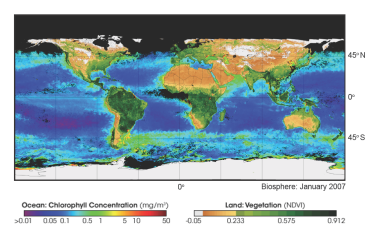 Znanstvenici koji se bave daljinskim istraživanjem Zemljinog pokrova uočili su da se, posebno na višim geografskim širinama sjeverne hemisfere, zelenilo zadržava sve duže tijekom godine. Ta bi pojava mogla biti posljedica globalnog zatopljenja.OŠ-K4-1Odaberite istraživačko pitanje koje su znanstvenici postavili na početku opisanog istraživanja:						1 bodUtječu li ljudi na globalno zatopljenje ili je to prirodni proces?Kad započinje pupanje, a kada žućenje lišća u pojedinim područjima? Koji su uzroci globalnog zatopljenja i kako svaki od njih djeluje?Za koliko će stupnjeva porasti srednje mjesečne temperature proljetnih mjeseci u narednim godinama?OŠ-K4-2									2 bodaSvako znanstveno ili stručno istraživanje uključuje određene etape. Poredajte navedene etape u logični niz:Istraživanje onoga što se o tom problemu već znaObrada prikupljenih podataka (analiza, međuodnosi)Prikupljanje podataka (mjerenja, opažanja)ZaključakPostavljanje hipoteze (pretpostavke)Promatranje prirodnih fenomena i uočavanje problema, moguće povezanosti ili zakonitostiNa listu za odgovore poredaj oznake etapa (slova) u logični slijed! Prvu etapu upiši iznad broja 1, drugu iznad broja 2…..,_______,________,________,________,________,1		2		3		  4		   5		   6f_______a/e_____a/e______c________b_______d1		2	    3		4	      5		  6OŠ-K4-3U hranidbenom lancu kojeg čine proizvođači, potrošači i razlagači, biljke imaju ulogu PROIZVOĐAČA.					 2 bodaKoji od ponuđenih odgovora najbolje odgovara na pitanje: Što to biljke proizvode, za razliku od potrošača i razlagača?		     kisik ugljikov dioksid šećer voduNa listu za odgovore označi slovo/-a uz jedan ili više točnih odgovora!OŠ-K4-4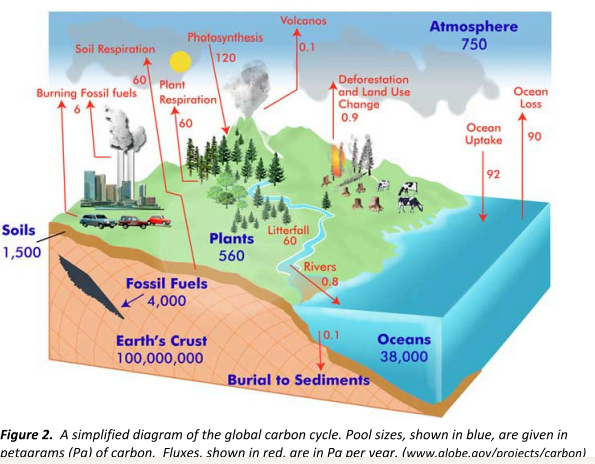 Promatramo li Zemlju kao sustav, koji od procesa globalnih razmjera ima najznačajniji učinak vezanja (odstranjivanja/ uklanjanja) CO2 iz atmosfere?Na listu za odgovore upiši  naziv procesa!			2 bodaFotosintezaOŠ-K4-5Kako bi ljudi mogli promjenom ponašanja smanjiti problem povećanja koncentracije CO2 u atmosferi?Na listi za odgovore navedi barem 3 djelatnosti ili ponašanja koja mogu pridonijeti smanjivanju otpuštanja (emisija) CO2 u atmosferu !								  3 bodaSmanjenom sječom šuma; sadnjom drveća; smanjenim korištenjem fosilnih goriva; većim korištenjem energije Sunca, vjetra, valova, štednjom energije, manjim korištenjem auta, a više javnog prijevoz i bicikla….	Za 2 različita ponašanja  =2 boda, za 3 = 3 boda; ako se 2 puta navodi isti koncept, 	boduje se jednom